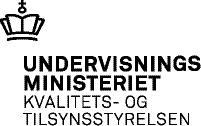 Undervisningsministeriet
Kvalitets- og Tilsynsstyrelsen
Økonomisk-Administrativt Center
Frederiksholms Kanal 25
1220 København KÆNDRINGER AF STAMOPLYSNINGER FOR PRODUKTIONSSKOLER(indsendes ved alle ændringer)_____________________Dato_____________________________	              Forstanders underskrift	                Skoleoplysninger: SKAL ALTID UDFYLDESSkolens navn: Skolekode:      Ændring:Skriv KUN ændringerne:Skoleoplysninger;Adresse:Post nr.:By:Tlf.nr.:Mailadresse:Webside adresse:Skolens CVR nr.:Forstander:Navn: Tiltrædelsesdato:  Konstitueret: (Ja/Nej)  Revisor:Firma:Kontaktperson:Adresse:Postnr.:By:Telefon nr.:Fax nr.:Mailadresse:Tiltrædelsesdato: